         Freilichtmuseum Neuhausen ob Eck Neuhausen ob Eck **Alle Kinder der Grundschule Geisingen haben einen aufregenden Tag in Neuhausen verbracht. 
Nach der Busfahrt und einem kurzen Vesper begannen direkt alle Projekte:
Manche Kinder durften einen Bienenstock erforschen, ein leckeres Honigbrot essen und eine eigene 
Kerze aus Bienenwachs herstellen.
Eine andere Gruppe hatte großen Spaß – und anschließend ziemlich schmutzige Kleidung – beim 
Bauen einer Fachwerkwand. Die Kinder brauchten dazu Lehm, Weiden und Steine. 
Unsere Erstklässler haben das frühere Leben erforscht und dabei die alte Schule und sogar ein 
Gefängnis entdeckt.
Mehrere Gruppen haben den Weg vom Korn zum Brot erlebt. Nach dem anstrengenden Pflügen und 
Aussäen konnte das Getreide gedroschen werden. Nachdem in der Mühle das Korn gemahlen wurde,
durften dann aus Teig Dünnele geformt und belegt werden. Das war lecker!
Das war ein gelungener Tag im Museum, der vom Förderverein großzügig unterstützt wurde. Herzlichen
Dank dafür!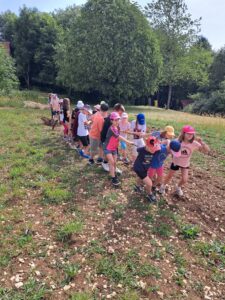 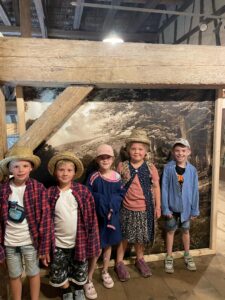 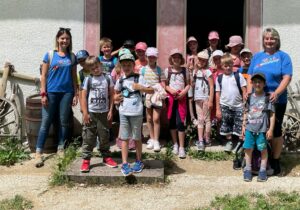 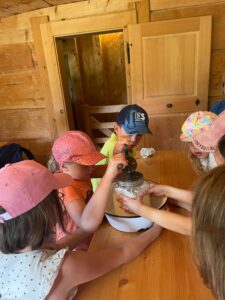 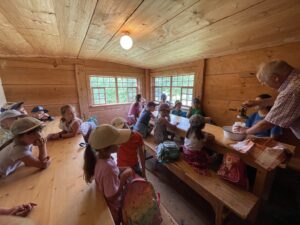 